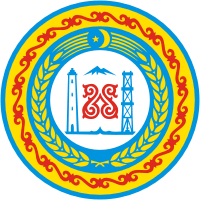 АДМИНИСТРАЦИЯШАТОЙСКОГО МУНИЦИПАЛЬНОГО РАЙОНАЧЕЧЕНСКОЙ РЕСПУБЛИКИПРОТОКОЛрасширенного планового совещания у главы администрацииШатойского муниципального района  Ш.Ш. Чабагаеваот « 03 »  09.  2019 года                   с. Шатой                                                        № 17ПРИСУТСТВОВАЛИ:       Первый заместитель главы администрации района Басханов М.М., заместители главы администрации района Демильханова Х.А.,Саидов А.А., начальники отделов  администрации района, главы администраций сельских поселений, руководители организаций, и учреждений района.ПОВЕСТКА ДНЯ:1. Общественно-политическая и социально-экономическая обстановка в Шатойском муниципальном районе.Докладчики:  ОМВД России в Шатойском районе Чеченской Республики,                          главы администраций сельских поселений района.2. Работе Улус-Кертского сельского поселения.Докладчик: глава администрации Улус-Кертского сельского поселения Гехаев А.3. О работе учреждений дошкольного образования.Докладчик: начальник отдела дошкольных учреждений Шатойского муниципального района Музаева З.М.4. О работе Шатойского лесничества.Докладчик: начальник Шатойского лесничества Янгульбаев А.С.5. О ходе исполнения протокольных поручений, Главы Чеченской Республики, Председателя Правительства Чеченской Республики, Руководителя Администрации Главы и Правительства Чеченской Республики и главы администрации Шатойского муниципального района.Докладчик: первый заместитель главы администрации района М.М. Басханов.6. Прочие вопросы.  1. СЛУШАЛИ:        Об общественно-политической и социально-экономической обстановке на территории Шатойского муницпального района. Глав администраций сельских поселений, представителя отдела МВД России в Шатойском районе Чеченской Республики.ВЫСТУПИЛИ:                   С короткими (устными) отчетами выступили главы администраций сельских поселений, представитель ОМВД России по Шатойскому району ЧР, по их словам в настоящее время на подведомственных им территориях обстановка стабильная и контролируется местными властями и правоохранительными органами.РЕШИЛИ:1.1. Принять к сведению информацию глав администраций сельских поселений и представителя ОМВД России по Шатойскому району об общественно-политической и социально-экономической обстановке в Шатойском муниципальном районе.2. СЛУШАЛИ: «О работе администрации Улус-Кертского сельского поселения». Глава администрации Улус-Кертского сельского поселения Гехаев А.А. (доклад прилагается).РЕШИЛИ:	 2.1. Принять к сведению информацию изложенную в докладе главы администрации Улус-Кертского сельского поселения Гехаева А.А.; 2.2. Признать работу администрации Улус-Кертского сельского поселения удовлетворительной.3. СЛУШАЛИ:«О работе учреждений дошкольного образования».   Начальник отдела  дошкольных учреждений Музаева З.М. (отчёт прилагается).РЕШИЛИ:3.1. Принять к сведению информацию изложенную в докладе  начальника отдела дошкольных учреждений Музаевой З.М;3.2. Признать работу дошкольных учреждений Шатойского муниципального района удовлетворительной.4. СЛУШАЛИ:«О работе Шатойского лесничества».   Директор Шатойского лесничества Янгульбаев А.С. (отчёт прилагается).РЕШИЛИ:4.1. Принять к сведению информацию изложенную в докладе  директора Шатойского лесничества Янгульбаева  А.С.;  4.2. Признать работу Шатойского лесничества удовлетворительной.5. СЛУШАЛИ:         Первого заместителя  главы администрации Шатойского муниципального района М.М. Басханова, о ходе исполнения протокольных поручений Главы Чеченской Республики, Председателя Правительства Чеченской Республики, Руководителя Администрации Главы и Правительства Чеченской Республики и Главы администрации Шатойского муниципального района.РЕШИЛИ:5.1. Принять к сведению информацию первого заместителя главы администрации Шатойского муниципального района М.М. Басханова.        После обсуждения  вопросов, связанные с ходом выполнения протокольных поручений Главы и Правительства ЧР, Руководителя Администрации Главы и Правительства ЧР и главы администрации района, Ш.Ш. Чабагаев указал на необходимость строгого соблюдения всеми без исключения платежной дисциплины. Он подчеркнул, что данные вопросы необходимо держать на постоянном контроле. По всем пунктам повестки дня были приняты соответствующие решения.Председатель 						               Ш.Ш.Чабагаев Секретарь 						                         Ж.М. Амриева 